Priorities for the WeekWeekly Calendar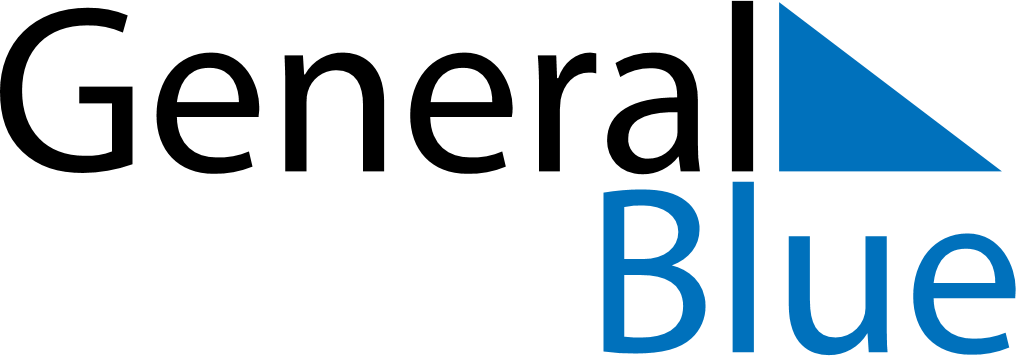 December 26, 2021 - January 1, 2022Weekly CalendarDecember 26, 2021 - January 1, 2022Weekly CalendarDecember 26, 2021 - January 1, 2022Weekly CalendarDecember 26, 2021 - January 1, 2022Weekly CalendarDecember 26, 2021 - January 1, 2022Weekly CalendarDecember 26, 2021 - January 1, 2022Weekly CalendarDecember 26, 2021 - January 1, 2022Weekly CalendarDecember 26, 2021 - January 1, 2022SUNDec 26MONDec 27TUEDec 28WEDDec 29THUDec 30FRIDec 31SATJan 016 AM7 AM8 AM9 AM10 AM11 AM12 PM1 PM2 PM3 PM4 PM5 PM6 PM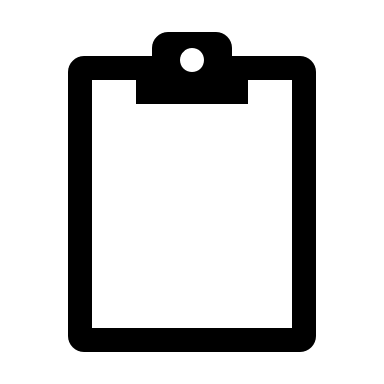 